ANEXO 3 CV-CTI vitae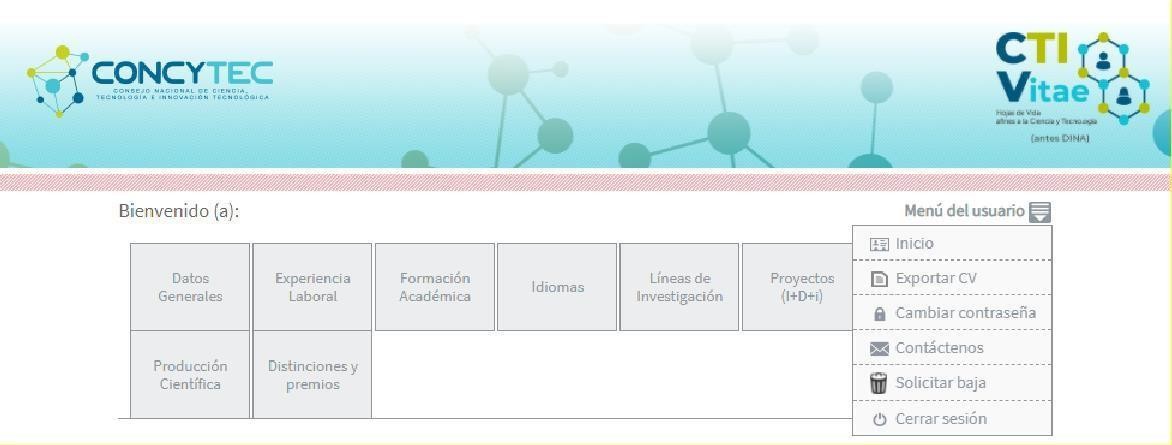 